Мадлевская Диана Дмитриевнаучитель начальных классов, учитель-дефектологГБОУ школы № 13 Приморского района Россия, г. Санкт-ПетербургE-mail: coast_93@mail.ru«Анализ педагогического опыта и разработка учебной исследовательской работы у обучающихся с ОВЗ»Аннотация. Автор статьи предлагает разработку учебной исследовательской работы для обучающихся с ОВЗ (задержкой психического развития) на основе анализа собственного педагогического опыта с целью оптимизировать дальнейшую работу, а также предложить собственное видение данной проблематики.Ключевые слова: коррекционная педагогика; учебная исследовательская работа; анализ педагогического опыта; проектная работа в младших классах.Добрый день, уважаемые коллеги!Летом, спустя прошедший учебный год, возникают мысли о тематике нового учебного проетка, а именно – учебной исследовательской работы. У меня есть желание предложить Вам разработку по проведению ежегодной внеурочной проектной деятельности. В течение учебного года мною был отмечен тот факт, что обучающиеся с ОВЗ (ограниченными возможностями здоровья, задержка психического развития, 2 год обучения в 1 классе) не в полной мере умеют задавать вопросы в различных ситуациях. У части класса данный навык остается не сформированным в силу ограниченного восприятия и особенностей переработки полученной информации.На мой взгляд, данный навык необходимо формировать еще на ранних этапах формирования учебной деятельности, т.е. когда обучающиеся готовятся к поступлению или только начинают обучение в общеобразовательной организации. Однако, я не являюсь первым учителем у первоклассников (2 год обучения), поэтому мне был необходим определенный срок для выявления данной проблемы. В прошедшем году мне показалось более актуальным формировать учебное поведение, а также навыки коммуникации между обучающимися и педагогами. Соответственно, выбор темы был «Я и моя безопасность», где мы изучали правила безопасности в школе и дома, а также на улице. Нами разбирались различные ситуации, в которых следует применять определенные принципы, сохраняющие здоровье обучающихся, а также прививающие им определенные нормы учебного поведения. Данная тема и выполнение коллективного продукта в виде видеоролика также помогли обучающимся развить необходимые коммуникативные навыки для работы в малых и больших группах (см. рис 1.) 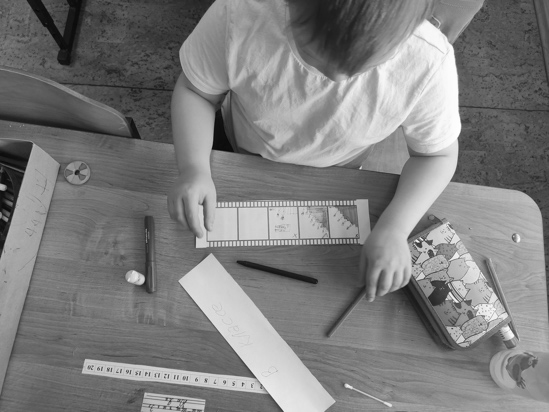 Однако, на этапе представления готового продукта на ежегодной школьной малой конференции проектных и исследовательских работ, им было сложно формулировать вопросы для других участников конференции, что существенно повлияло на общую картину восприятия мероприятия, а также на закрепление полученной информации в непривычных условиях.Несомненно, во время учебной деятельности, обучающиеся задают вопросы по теме урока, подбирают подходящие вопросы к словам и прочее, однако, находясь в новых условиях, у них возникают сложности в конструировании вопроса, а также переработке полученной информации.Как известно, учебная исследовательская деятельность — это специально организованная творческая деятельность обучающихся, характеризующаяся целенаправленностью, активностью, предметностью, мотивированностью и сознательностью, результатом которой является формирование познавательных мотивов, исследовательских умений.Проектная технология и технология исследовательской деятельности предполагают:наличие проблемы, требующей интегрированных знаний и исследовательского поиска ее решения;практическую, теоретическую, познавательную значимость предполагаемых результатов;самостоятельную деятельность обучающегося;структурирование содержательной части проекта с указанием поэтапных результатов;использование исследовательских методов, то есть определение проблемы и вытекающих из нее задач исследования; обсуждение методов исследования, сбор информации, оформление конечных результатов; презентация полученного продукта, обсуждение и выводы.К задачам проектной и исследовательской деятельности можно отнести:образовательную: активация и актуализация знаний, полученных школьниками при изучении определенной темы. Систематизация знаний. Знакомство с комплексом материалов, заведомо выходящим за пределы школьной программы.развивающую: развитие умения размышлять в контексте изучаемой темы, анализировать, сравнивать, делать собственные выводы; отбирать и систематизировать материал, реферировать его; использовать ИКТ при оформлении результатов проведенного исследования; публично представлять результаты исследования.воспитательную: создание продукта, востребованного другими. Проблематикой предполагаемой учебной исследовательской деятельности в следующем году, вероятнее всего, выступит ответ на поставленный вопрос: «Что такое вопрос и как его задавать?». Обучающимся представится возможность самостоятельно озаглавить учебную исследовательскую работу, а также определить цель. Значимость данной тематики очевидна: обучающиеся недостаточно владеют умением задавать вопросы в ситуациях, где требуется работа творческого мышления, а также умение анализировать и перерабатывать полученную информацию в короткие сроки.Структурирование содержания учебной исследовательской деятельности будет примерно следующим:Теоретическая часть. Что такое вопрос? Какие проблемы у обучающихся требуют углубленного теоретического изучения? Как представить результат теоретических знаний исследования? Учитель будет осуществлять подбор методов и приемов для закрепления полученной информации (например, игры: «Кто больше задаст вопросов?»)Практическая часть. Выбор продукта учебной исследовательской работы. Деление обучающихся на группы по интересам, выбор ответственного наставника, распределение ролей в совместной работе, а также закрепление правил работы в группе. Главным проводником по поиску информации и подбору средств является учитель.Завершающая часть. Обучающиеся сверяют полученные результаты продукта своей учебной исследовательской работы с целью, проводится анализ полученной информации в виде небольшой конференции в классе. Подводятся итоги, исходя из выявленных недочетов. Работа наставников групп с целю объединения полученных продуктов в один большой проект, который будет представлен на школьной конференции. На репетицию публичного представления я планирую выделить большее количество времени, учитывая предыдущий опыт в организации подготовки к выступлению.Таким образом, на мой взгляд, формируется определенный «скелет» учебной исследовательской работы на следующий учебный год в моей педагогической практике. С помощью данной разработки мне будет легче поставить определенные учебные задачи, а также продумать развитие метапредметных умений у обучающихся. Например, закрепление полученных навыков на уроках русского языка, - где обучающиеся будут изучать части речи. На уроках математики, - где им необходимо будет закреплять умение решать составные задачи и уметь анализировать условие задачи, с целью нахождения главного вопроса, на который нужно будет ответить в конце. Также в моих планах присутствует желание научить второклассников самостоятельно проводить исследовательские работы в условиях обучения, для чего мне и потребовалось изложить мои разработки в данной статье с целью возвращения к ней в предстоящем учебном 2023-2024 учебном году.Надеюсь, анализ моего педагогического опыта и разработка учебной исследовательской работы помогут и Вам. Творческих успехов!Список используемой литературы1. Исследовательская и проектная деятельность младших школьников. Рекомендации для учителя. Проекты. Автор составитель В.Ф. Феоктистова. - Издательство "Учитель" Волгоград, 2010.2. Савенков А.И. Методика исследовательского обучения младших школьников. Пособием для учителя. - Самара: Издательство "Учебная литература".